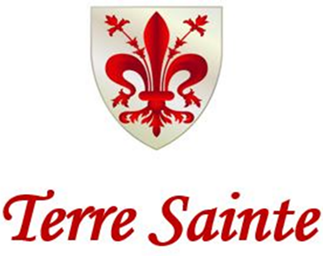    FORM E – DESIGN CHANGE APPLICATION Date:  			    	Lot #:	  				Owner:   														                                                                                             Architect/Designer:   												Design Change Description:  																																																								Reason for Change:  																																																									A $100 Change Review Fee shall be submitted to Terre Sainte Homeowners Association at 800 Ryan Street, Suite 200, Lake Charles, LA  70601 Submitted By:   													Signature:   														